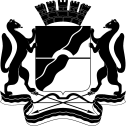 МЭРИЯ ГОРОДА НОВОСИБИРСКАГЛАВНОЕ УПРАВЛЕНИЕ ОБРАЗОВАНИЯПРИКАЗВ связи с сохранением угрозы совершения террористических актов и проявлений экстремизма в период проведения праздничных мероприятий, посвященных празднованию Дня Весны и Труда, Дня Победы, Дня Города,ПРИКАЗЫВАЮ:1. Руководителям муниципальных образовательных учреждений города Новосибирска организовать и осуществить комплекс мероприятий, направленных на выявление, предупреждение и пресечение возможных террористических актов, проявлений экстремистского характера, а также локализацию и минимизацию их последствий в местах проведения праздничных мероприятий:- провести до 18.04.2014 совещания сотрудников по вопросам обеспечения безопасности обучаемых и персонала при проведении праздничных мероприятий;- в период подготовки праздничных мероприятий организовать проведение инструктажей, бесед, классных часов с учащимися и их родителями по вопросам обеспечения безопасности, усиления их бдительности, в том числе по вопросам предупреждения экстремистских проявлений, ложных сообщений об актах терроризма, распыления газа и других противоправных действий несовершеннолетних и об ответственности за эти действия в соответствии с действующим законодательством;- организовать заблаговременную проверку и охрану выделенных для проведения мероприятий площадок и помещений;- провести инструктажи с ответственными за проведение массовых мероприятий, а также обеспечивающих их охрану сотрудниками частных охранных предприятий по усилению бдительности и соблюдению мер безопасности;- определить в период проведения массовых праздничных мероприятий порядок допуска в образовательные учреждения посторонних лиц: родителей (по согласованию с общешкольным родительским комитетом), представителей общественности, участников концертов и т. д;- осуществить проверку наличия и функционирования первичных средств пожаротушения, систем пожарной сигнализации, речевого оповещения, путей эвакуации, запасных выходов;- провести дополнительные проверки технических, чердачных, подсобных, подвальных и иных помещений на предмет изоляции их от посторонних лиц;	- обеспечить контроль организации допуска посторонних лиц в образовательные учреждения и вносимых ими подозрительных предметов во время проведения массовых мероприятий;- закрыть и опечатать все помещения, не используемые во время проведения массовых мероприятий;- организовать установку временных ограждений, знаков для ограничения доступа автотранспорта к учреждениям и местам проведения массовых мероприятий;- разработать схемы своевременного представления информации о возможных чрезвычайных ситуациях в учреждениях, на площадках и мерах, принимаемых по их ликвидации;- в случае возникновения сомнений в безопасности при проведении мероприятий принять решение о целесообразности их проведения.2. Информацию о проведенной работе представить в Главное управление образования мэрии до 24.04.2014. 3. Контроль исполнения приказа оставляю за собой.От _27.032014_№_260-од_О мерах по предупреждению и пресечению террористических актов и экстремистских проявлений в период подготовки и проведения праздников Весны и Труда, Дня Победы, Дня городаНачальник управления  Н. Н. КопаеваАхременко2274539Отдел воспитательной работы